Ημερομηνία:  ../../……Ο Εμπλεκόμενος / Μάρτυρας[Υπογραφή/Ονοματεπώνυμο](προαιρετικό):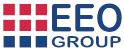 ΑΝΑΦΟΡΑ/ΚΑΤΑΓΓΕΛΙΑ ΣΥΜΒΑΝΤΟΣ ΔΩΡΟΔΟΚΙΑΣΕ2ΑV2 / 22.02.20221.	ΣΤΟΙΧΕΙΑ  ΣΥΜΒΑΝΤΟΣ1.	ΣΤΟΙΧΕΙΑ  ΣΥΜΒΑΝΤΟΣ1.	ΣΤΟΙΧΕΙΑ  ΣΥΜΒΑΝΤΟΣΗμερομηνία Καταγγελίας Συμβάντος:	Ημερομηνία Καταγγελίας Συμβάντος:	Ακριβές Σημείο Συμβάντος:	Ακριβές Σημείο Συμβάντος:	Ονοματεπώνυμο και Ηλικία Εμπλεκόμενου (προαιρετικό):Ιδιότητα Εμπλεκόμενου (παρακαλώ επιλέξτε):Ονοματεπώνυμο και Ηλικία Εμπλεκόμενου (προαιρετικό):Ιδιότητα Εμπλεκόμενου (παρακαλώ επιλέξτε): Μισθωτός Υπάλληλος EEO GROUP Α.Ε.: Μισθωτός Υπάλληλος EEO GROUP Α.Ε.: Σύμβουλος / Υπάλληλος της EEO GROUP Α.Ε.: Σύμβουλος / Υπάλληλος της EEO GROUP Α.Ε.: Προμηθευτής της EEO GROUP Α.Ε.: Προμηθευτής της EEO GROUP Α.Ε.: Υπεργολάβος της EEO GROUP Α.Ε.: Υπεργολάβος της EEO GROUP Α.Ε.: Δημόσιος Λειτουργός: Δημόσιος Λειτουργός: Άλλο (περιγράψτε): Άλλο (περιγράψτε): Εγκαταστάσεις EEO GROUP Α.Ε.: Εγκαταστάσεις EEO GROUP Α.Ε.: Γραφεία Ενδιαφερόμενου Μέρους           (Προμηθευτή / Συνεργάτη): Γραφεία Ενδιαφερόμενου Μέρους           (Προμηθευτή / Συνεργάτη): Δημόσια Υπηρεσία: Δημόσια Υπηρεσία: Άλλο (περιγράψτε): Άλλο (περιγράψτε):Ονοματεπώνυμα και Τηλέφωνα Μαρτύρων: (προαιρετικό):Ονοματεπώνυμα και Τηλέφωνα Μαρτύρων: (προαιρετικό):Ονοματεπώνυμα και Τηλέφωνα Μαρτύρων: (προαιρετικό):Ονοματεπώνυμα και Τηλέφωνα Μαρτύρων: (προαιρετικό):Υπόθεση / Έργο που αφορά:Υπόθεση / Έργο που αφορά:2. ΠΕΡΙΓΡΑΦΗ  ΣΥΜΒΑΝΤΟΣ (συμπληρώνεται υποχρεωτικά)2. ΠΕΡΙΓΡΑΦΗ  ΣΥΜΒΑΝΤΟΣ (συμπληρώνεται υποχρεωτικά)2. ΠΕΡΙΓΡΑΦΗ  ΣΥΜΒΑΝΤΟΣ (συμπληρώνεται υποχρεωτικά)3.  ΤΕΚΜΗΡΙΩΣΗ ΑΝΑΦΟΡΑΣ / ΣΥΜΒΑΝΤΟΣ ΔΩΡΟΔΟΚΙΑΣ (συμπληρώνεται υποχρεωτικά)3.  ΤΕΚΜΗΡΙΩΣΗ ΑΝΑΦΟΡΑΣ / ΣΥΜΒΑΝΤΟΣ ΔΩΡΟΔΟΚΙΑΣ (συμπληρώνεται υποχρεωτικά)3.  ΤΕΚΜΗΡΙΩΣΗ ΑΝΑΦΟΡΑΣ / ΣΥΜΒΑΝΤΟΣ ΔΩΡΟΔΟΚΙΑΣ (συμπληρώνεται υποχρεωτικά)